ПриложениеСнимок Жозефа Нисефора Ньепса. Самый первый снимок «Вид из окна». 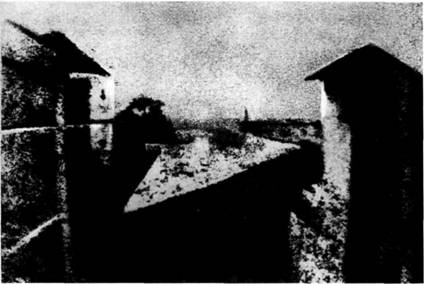 Фото Прокудина-Горского   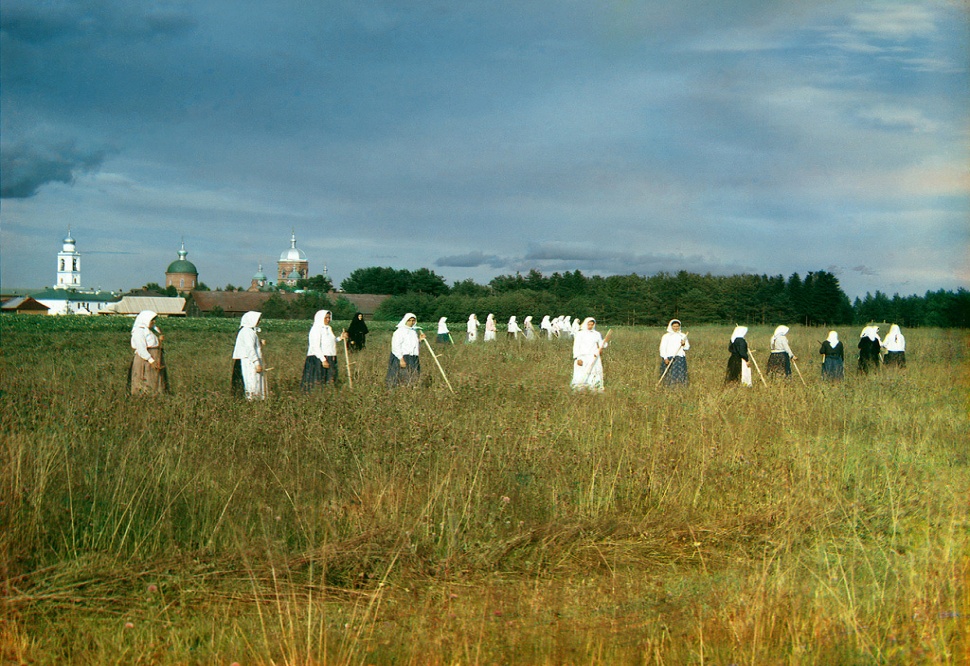 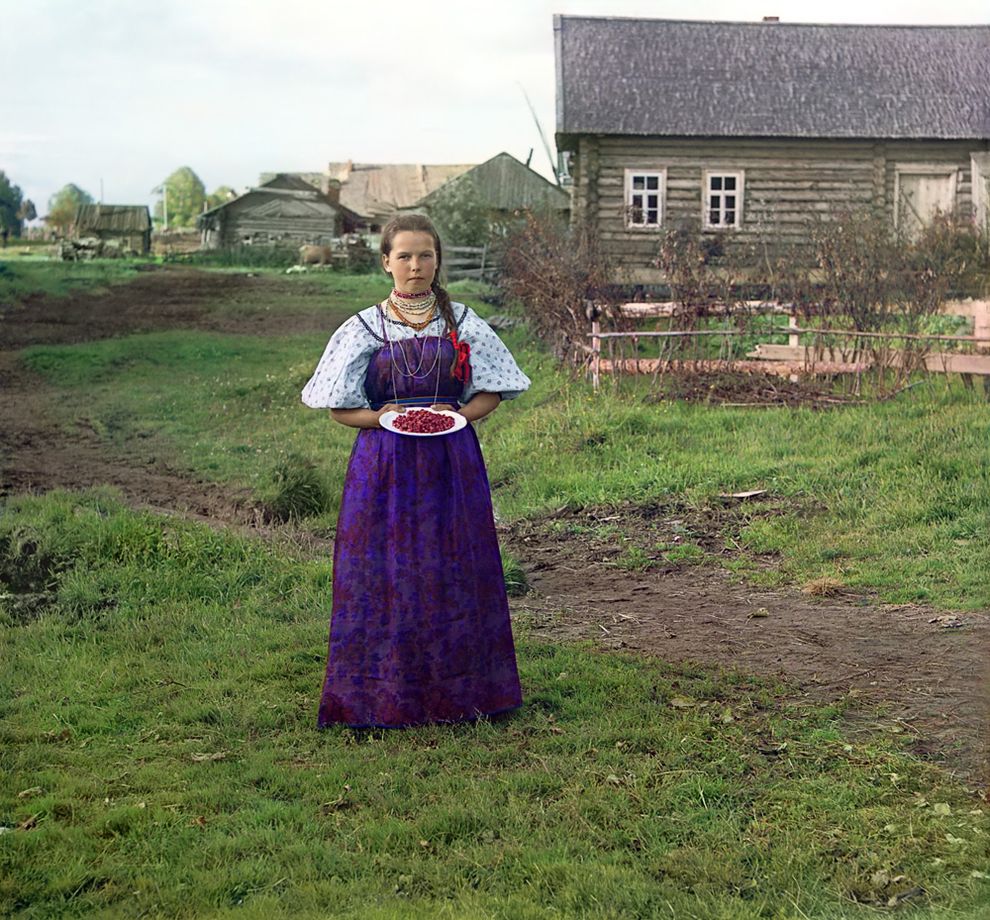 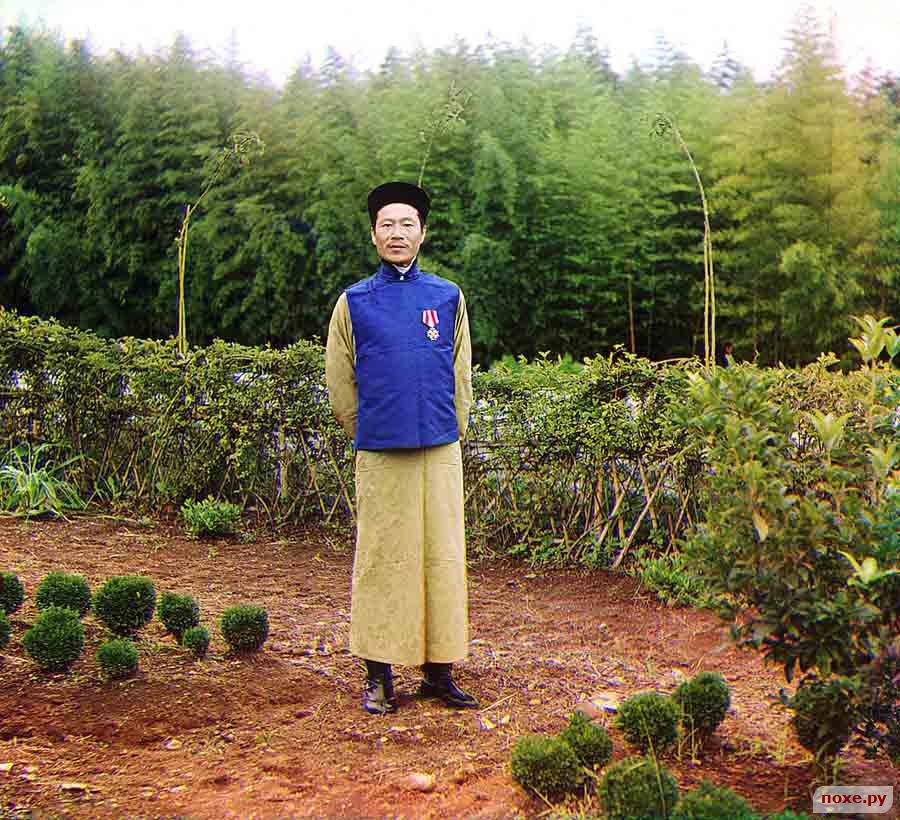 Фотографии Теренса Донована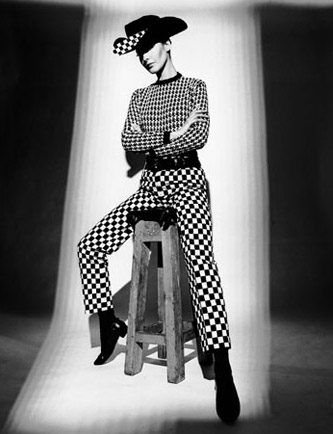 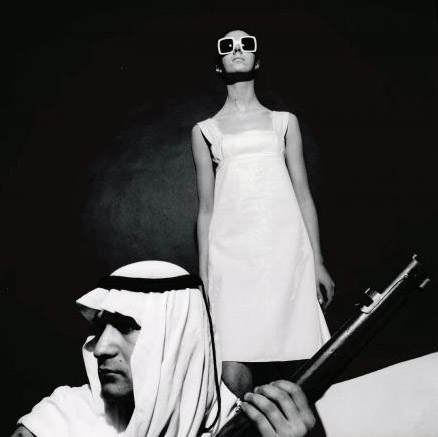 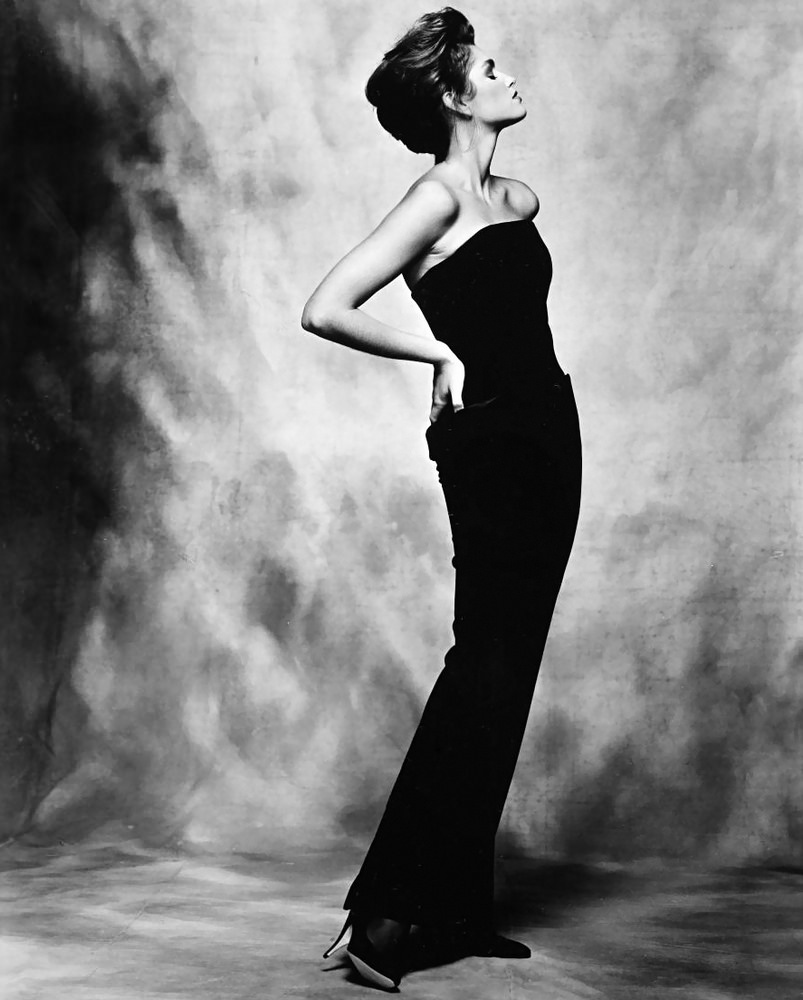 Работы Ричарда Аведона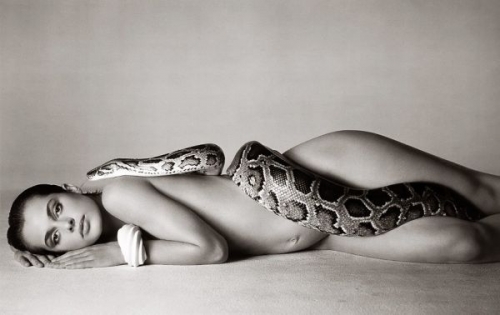 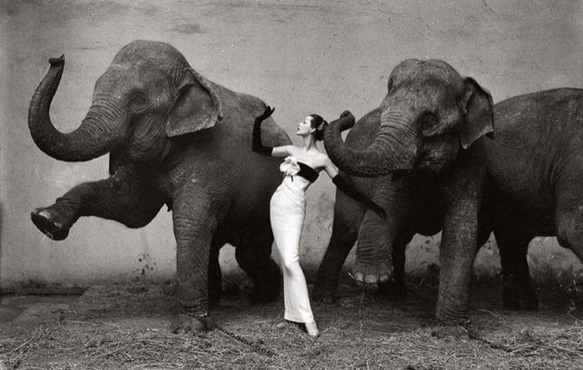 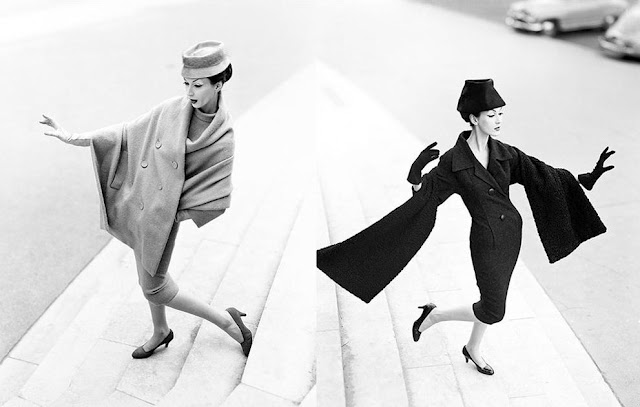 Фото Ирвина Пенна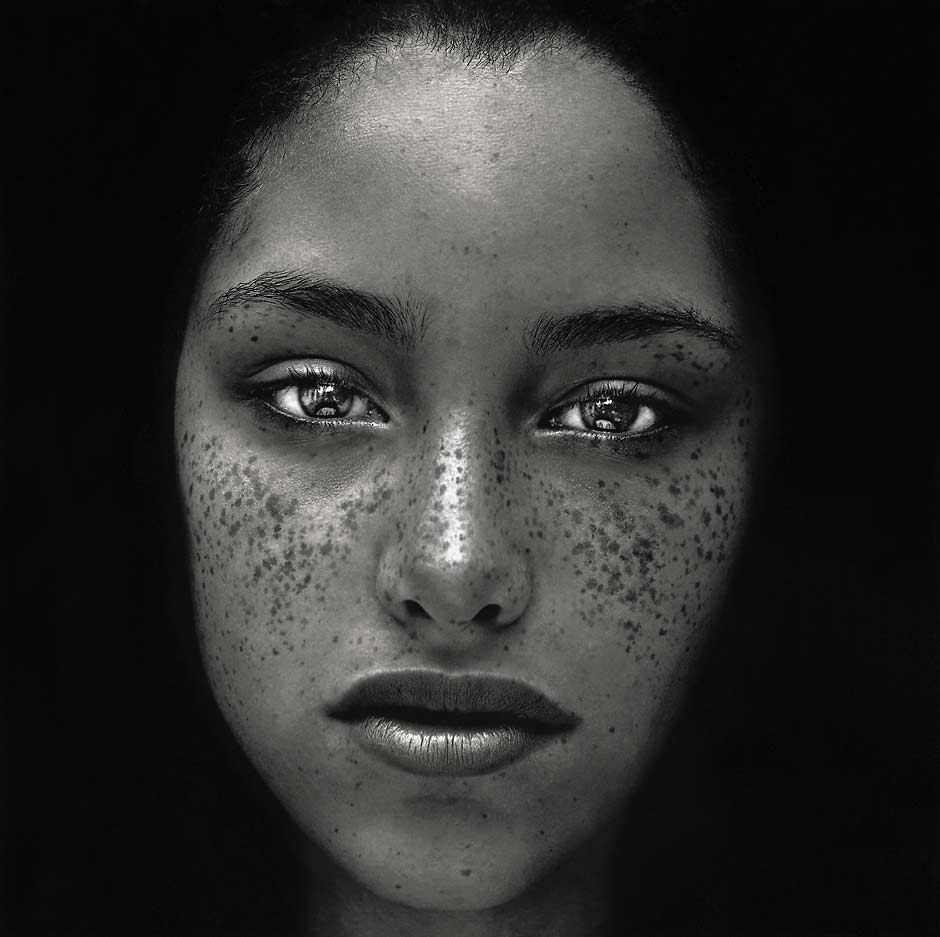 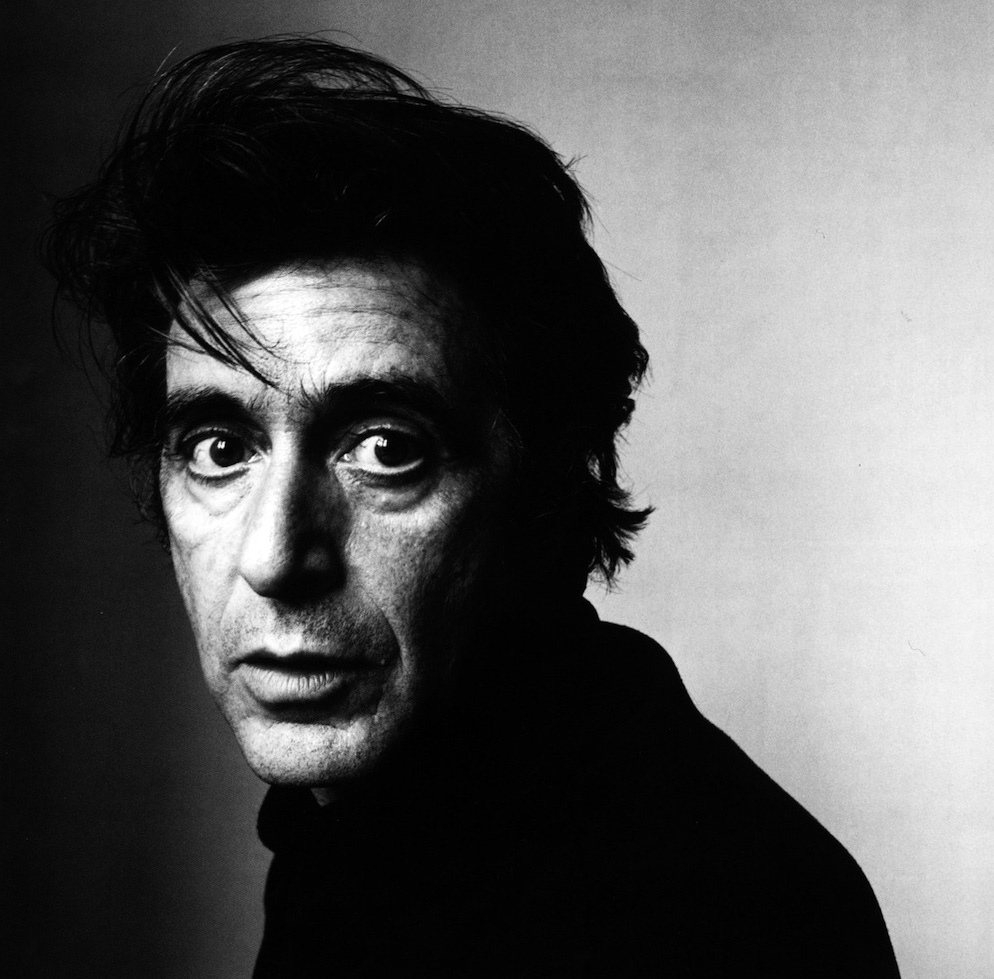 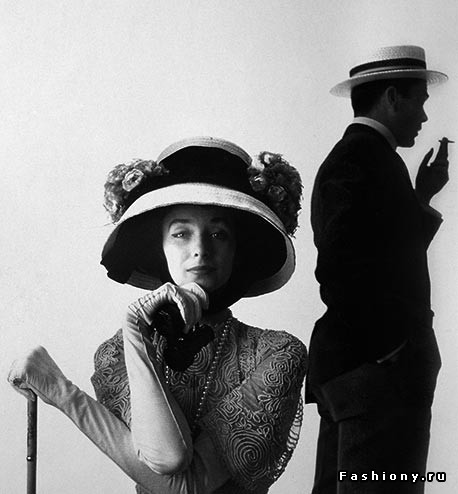 Снимки Анселя Адамса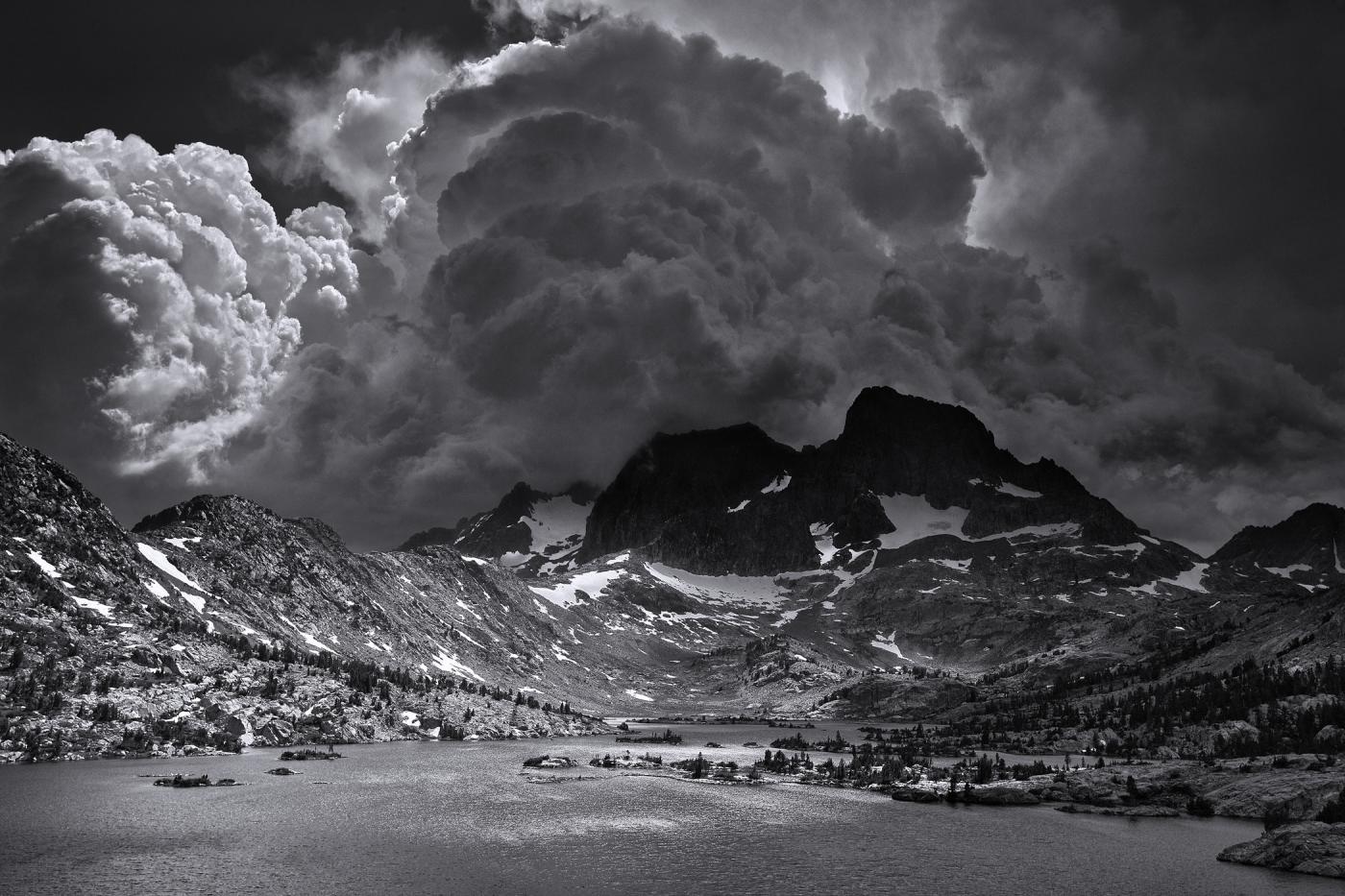 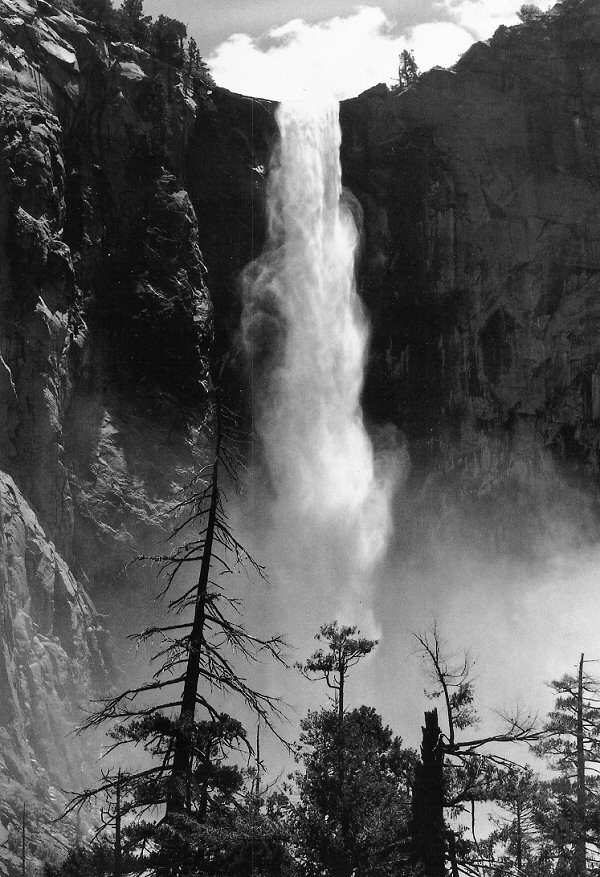 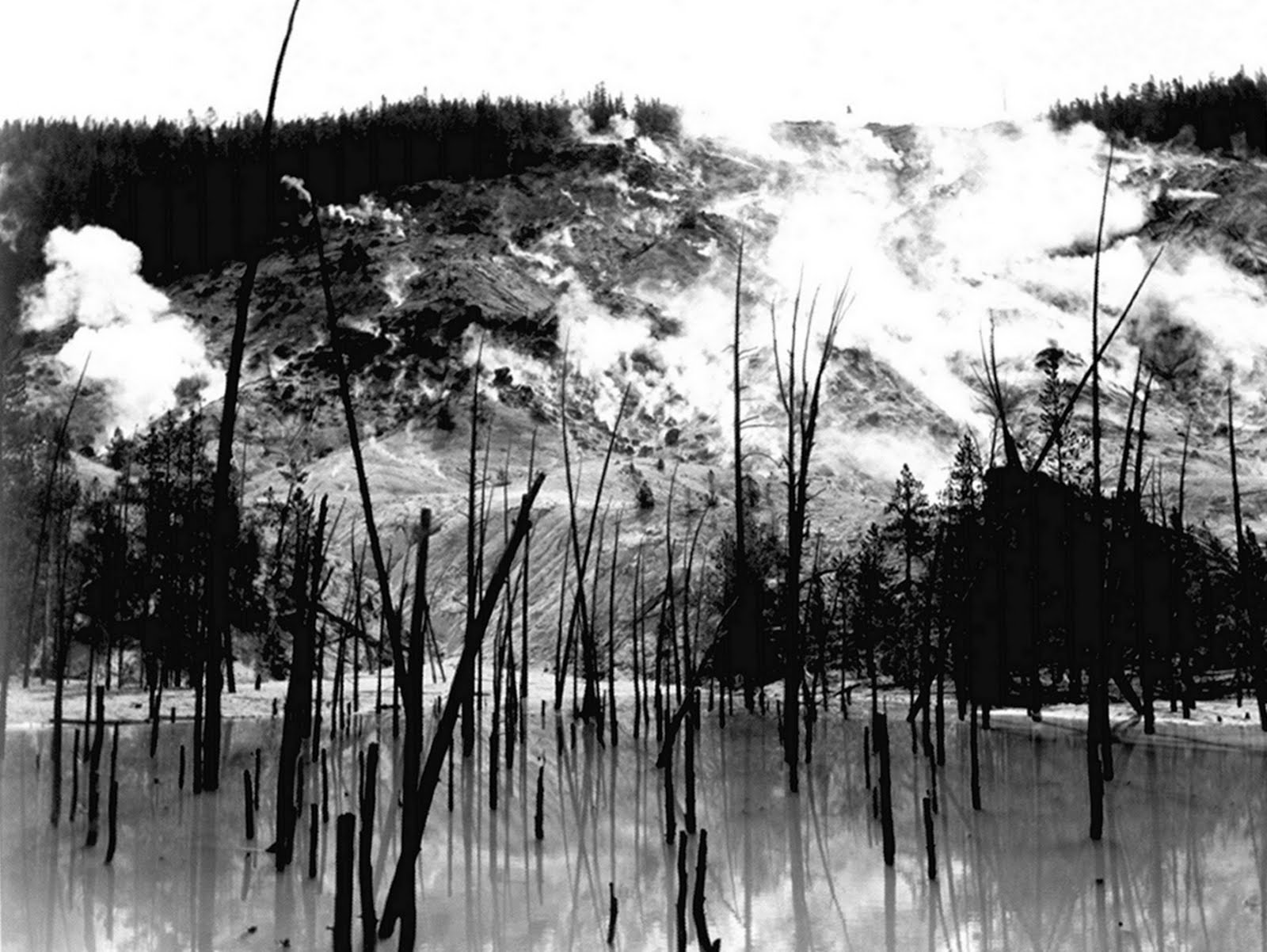 Фотографии Франса Лантинга 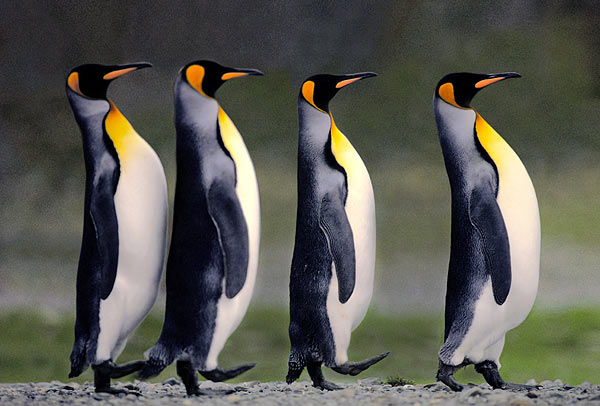 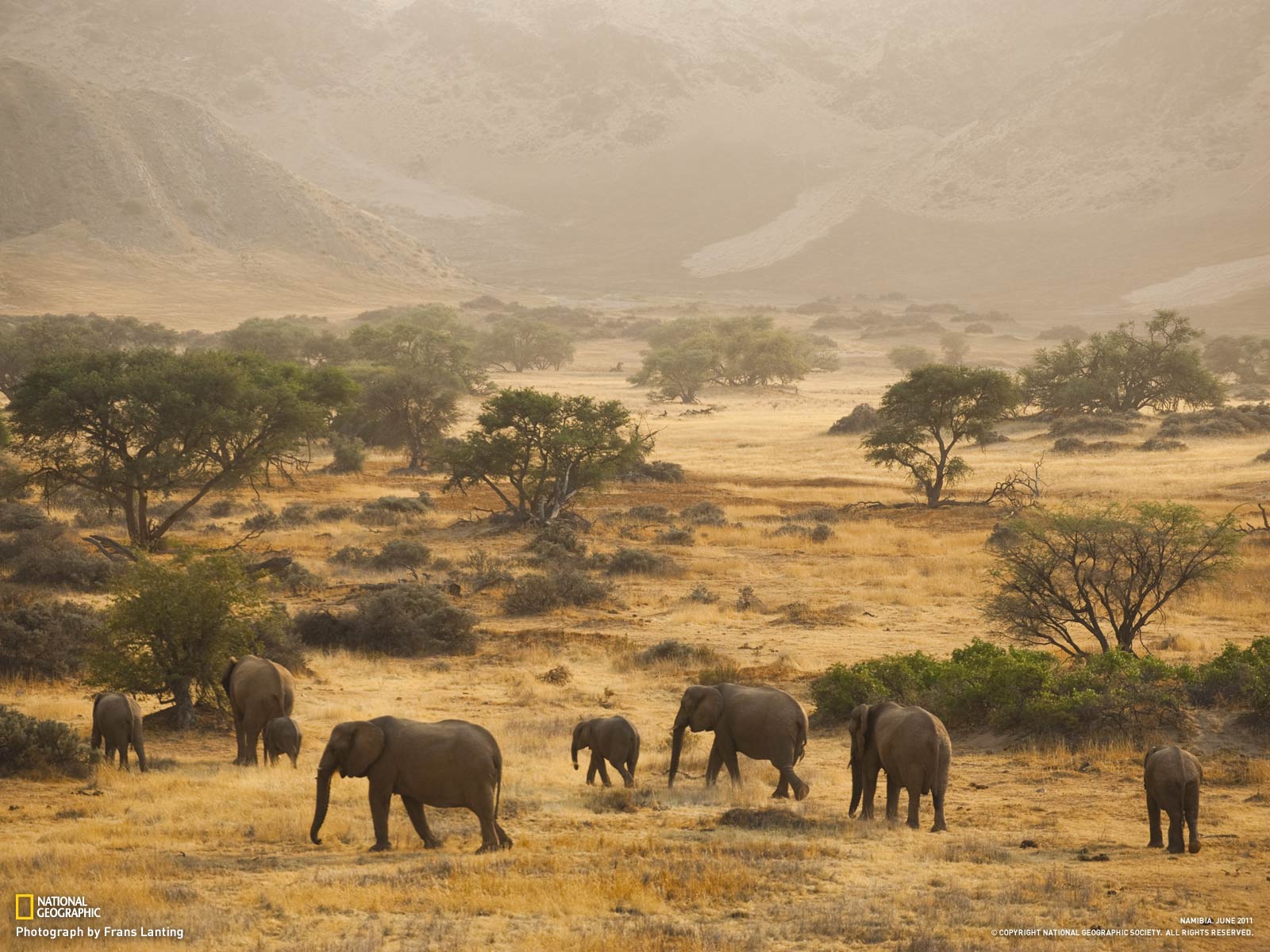 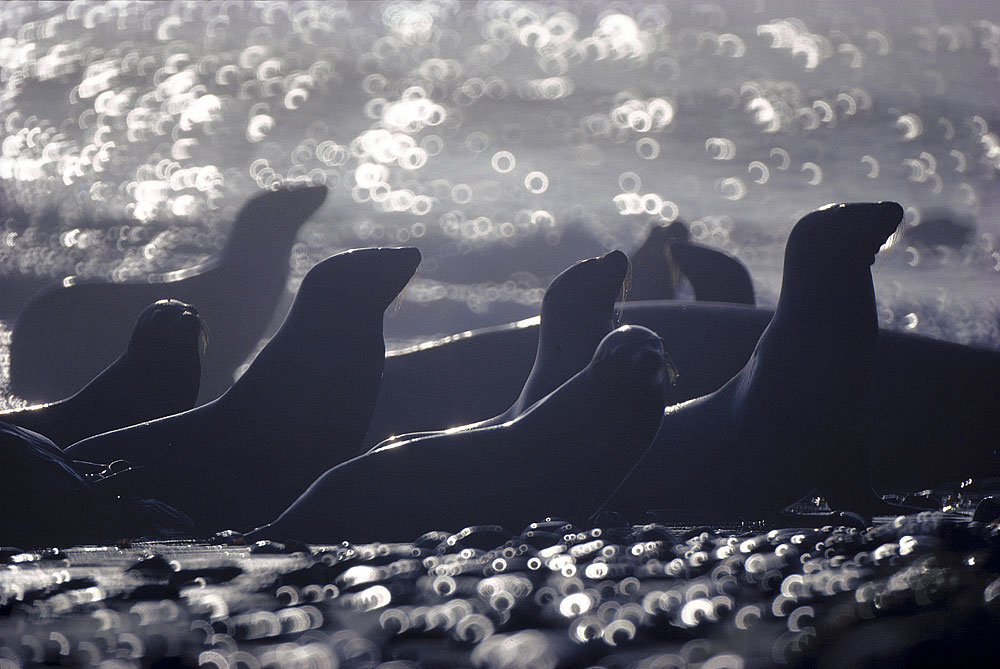 Работы Галена Роуэлла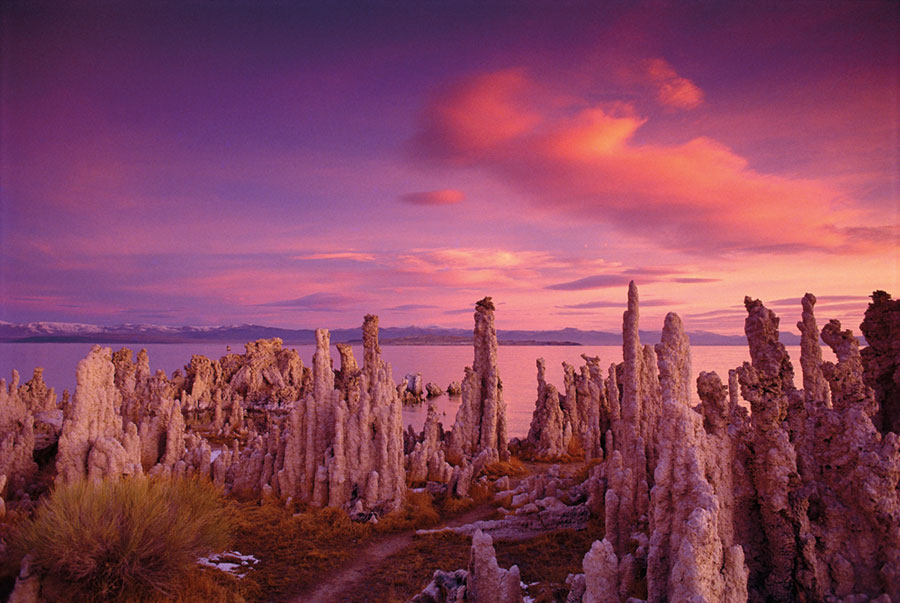 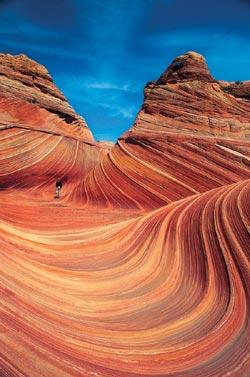 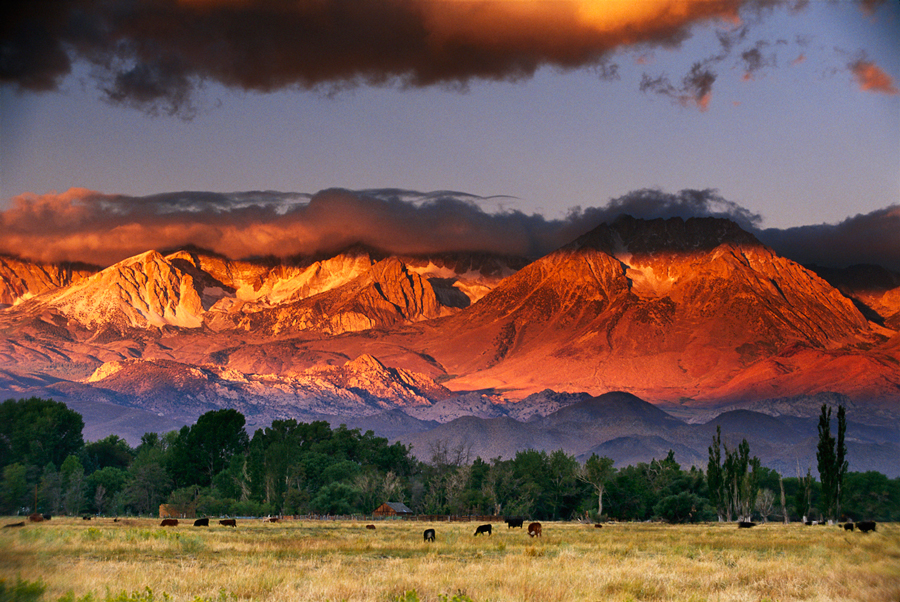 Фото Анри Картье-Брессона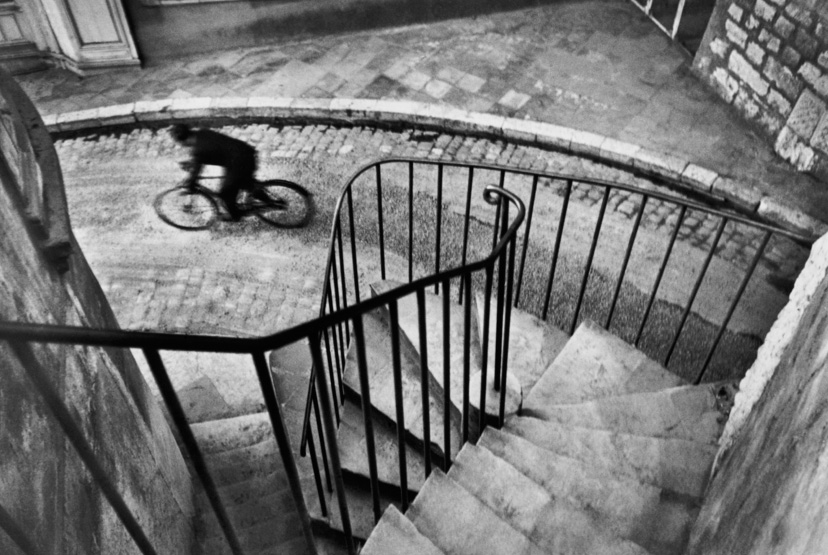 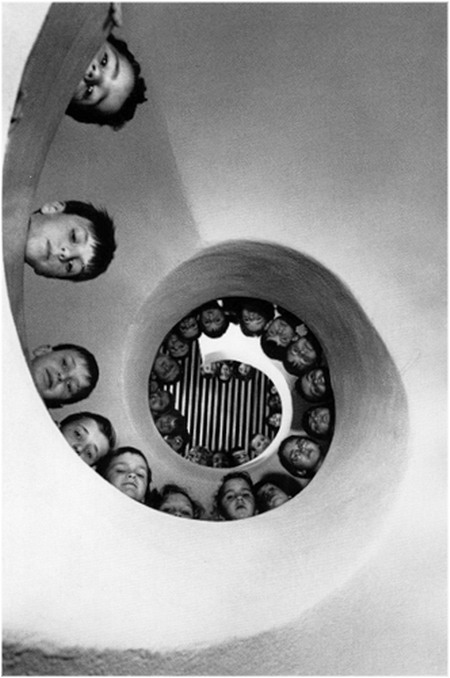 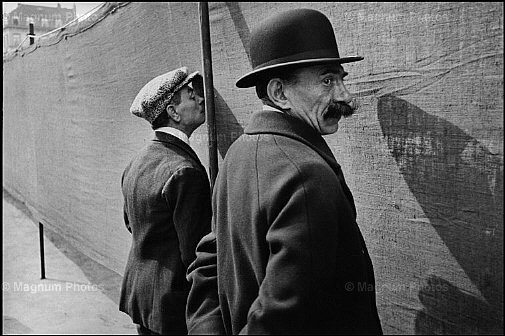 Снимки Эдди Адамса 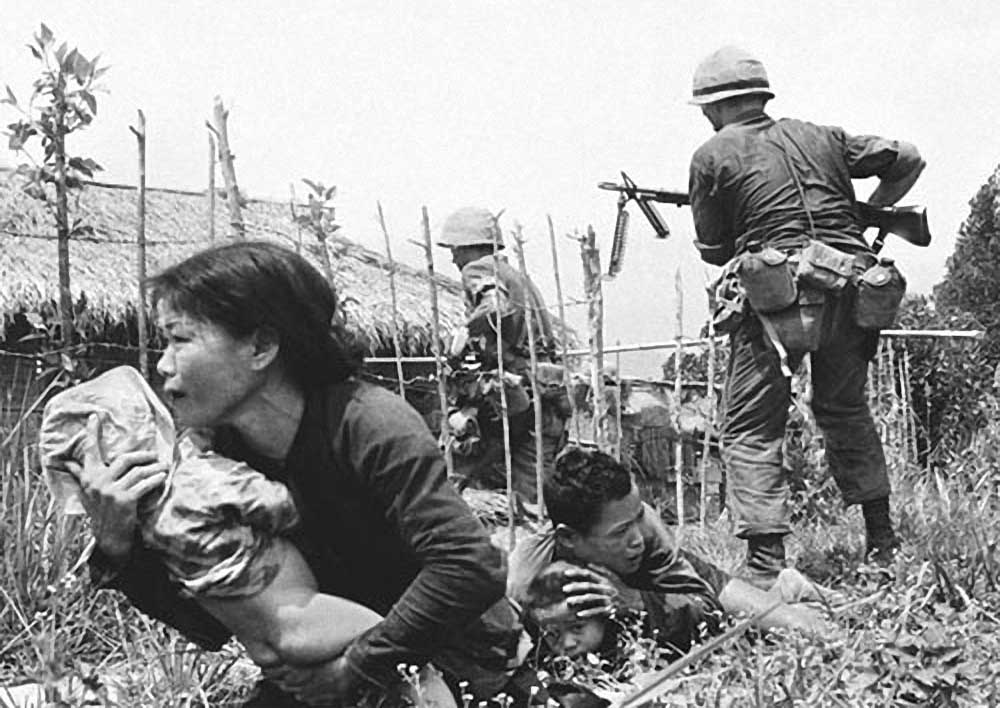 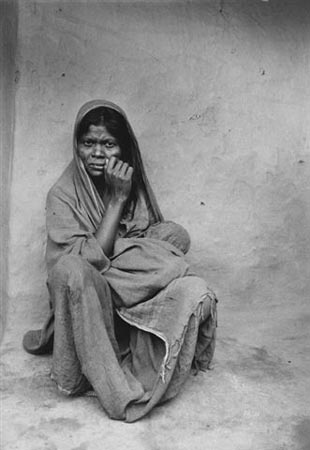 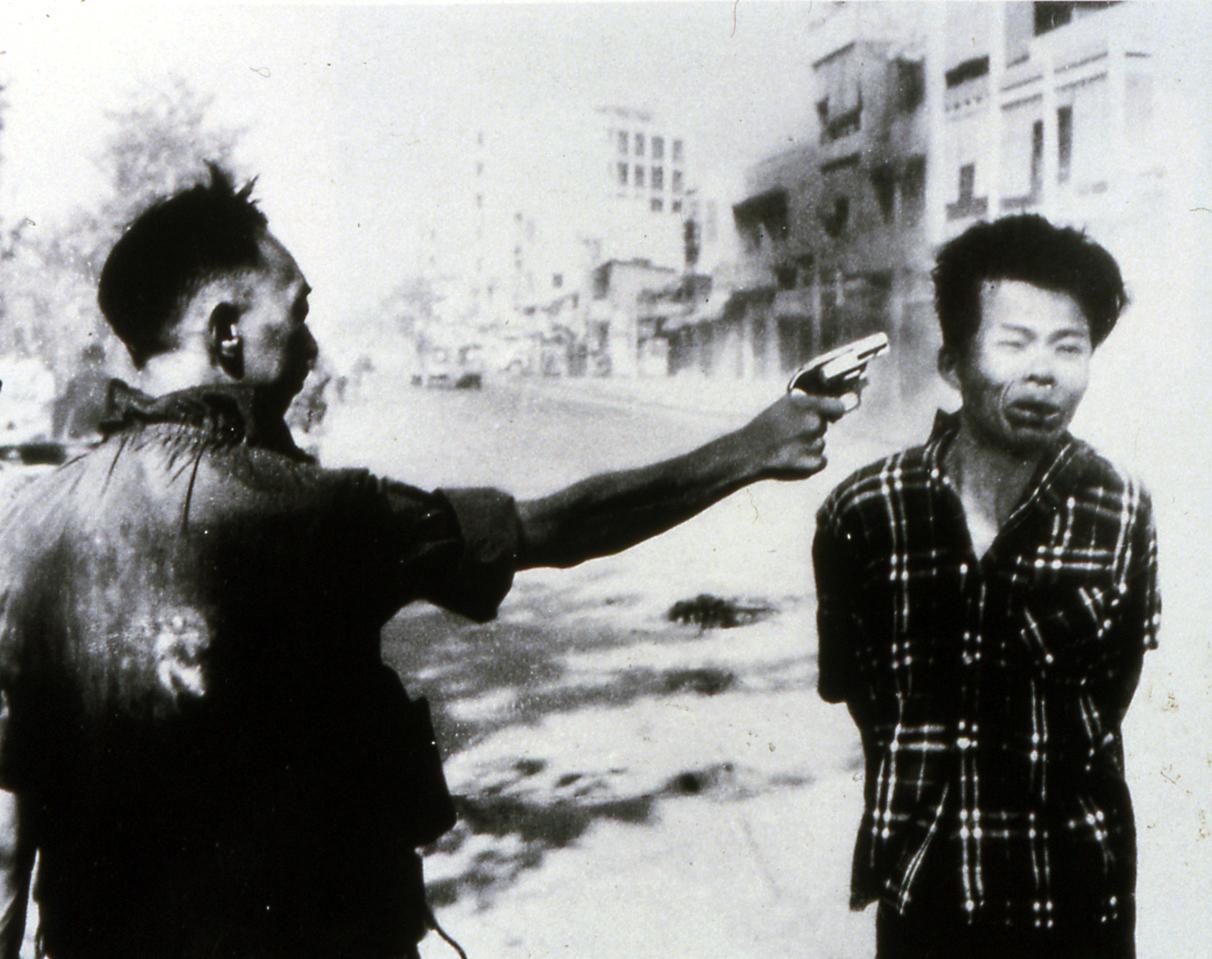 Фотографии Феличе Беато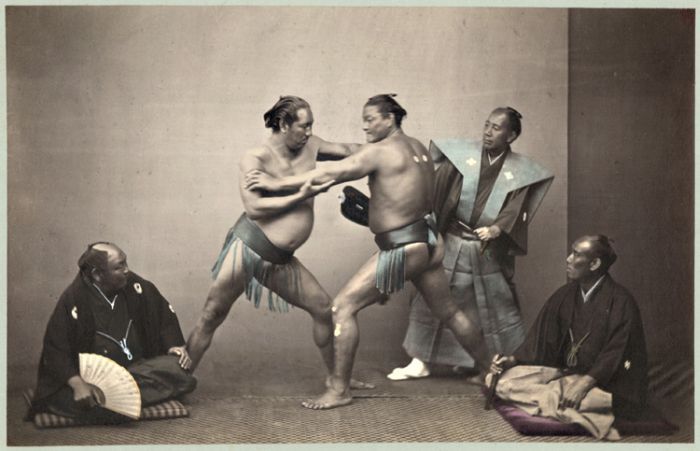 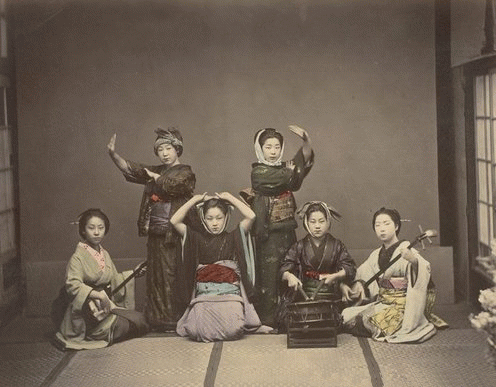 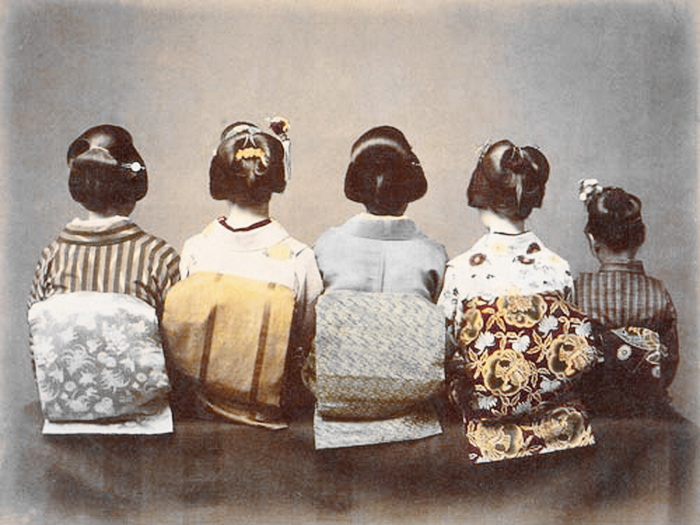 Работы Энни Лейбовиц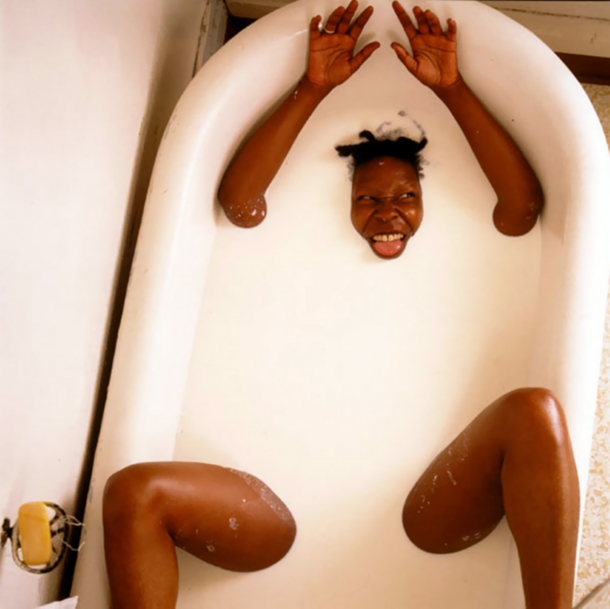 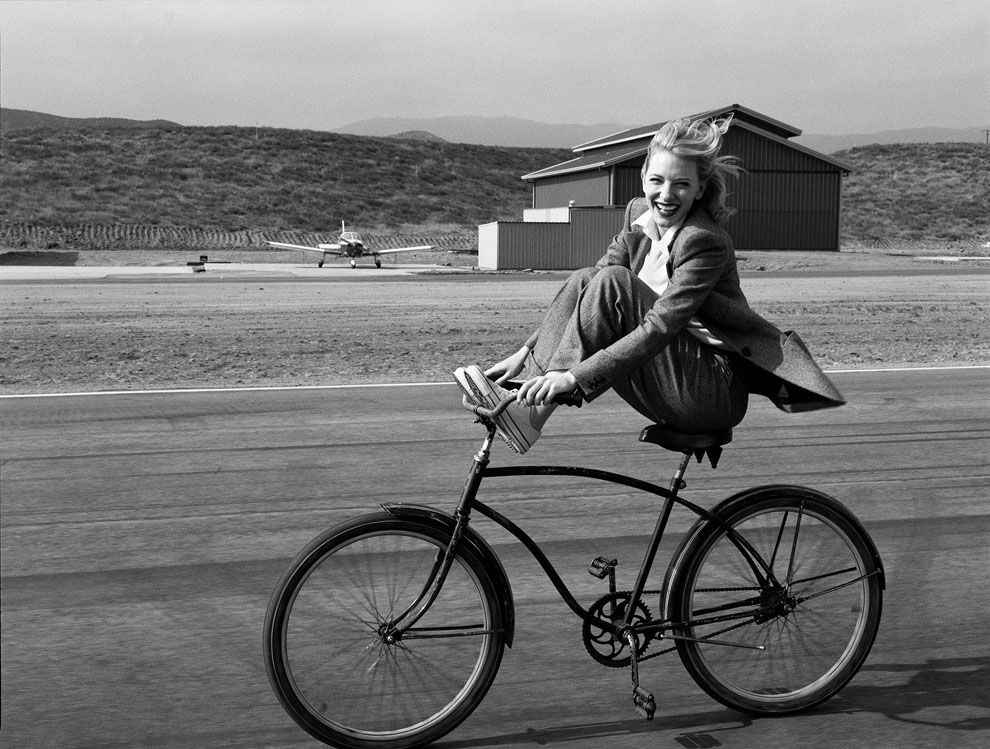 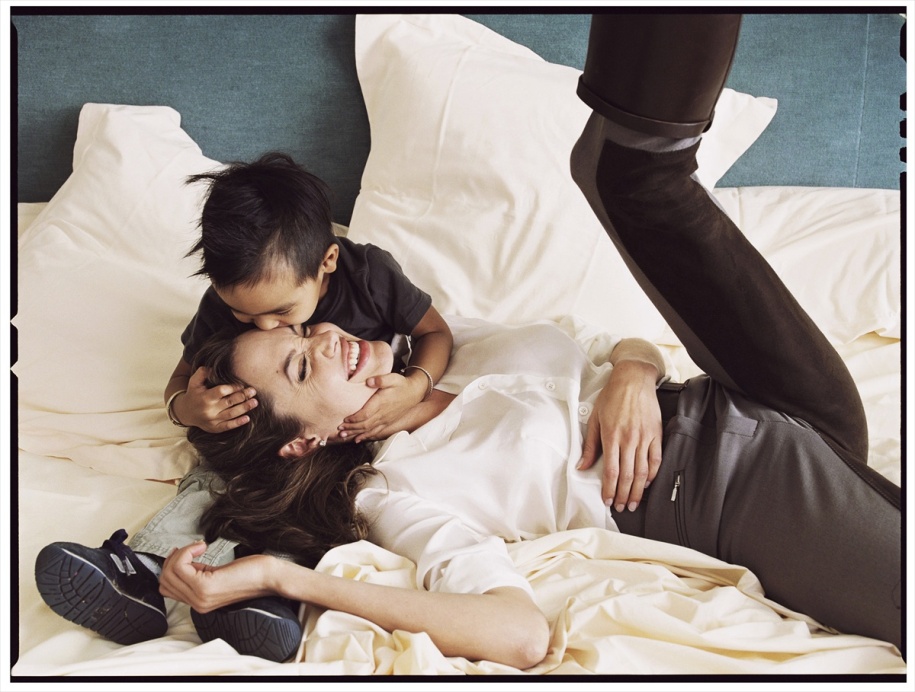 Фотографии Наума Грановского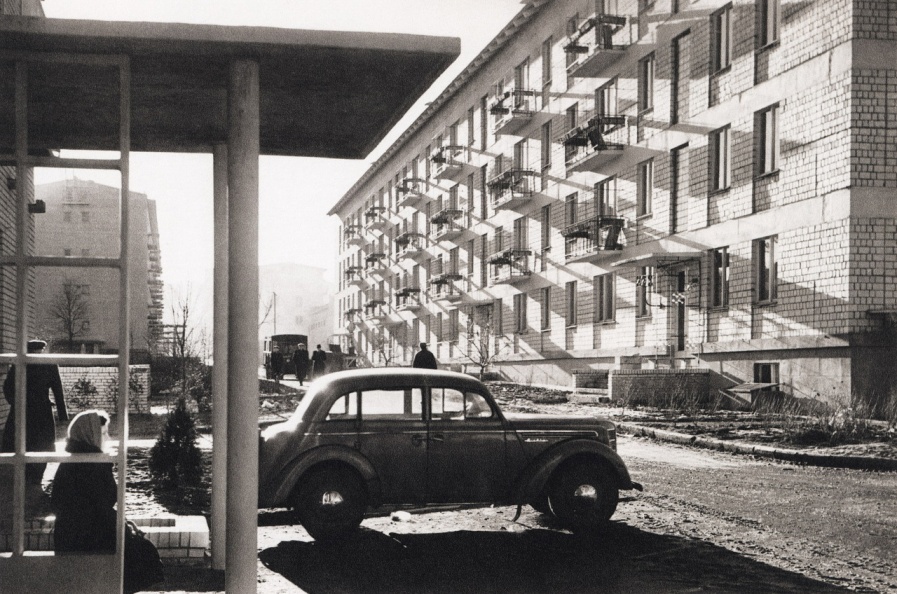 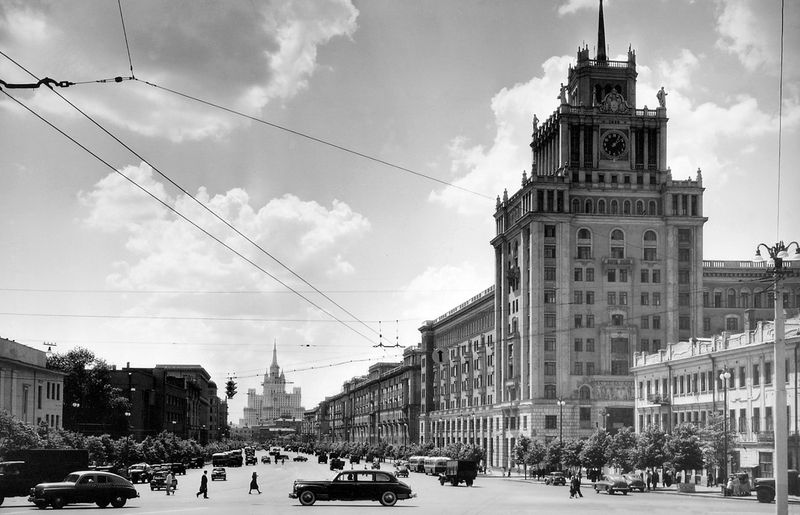 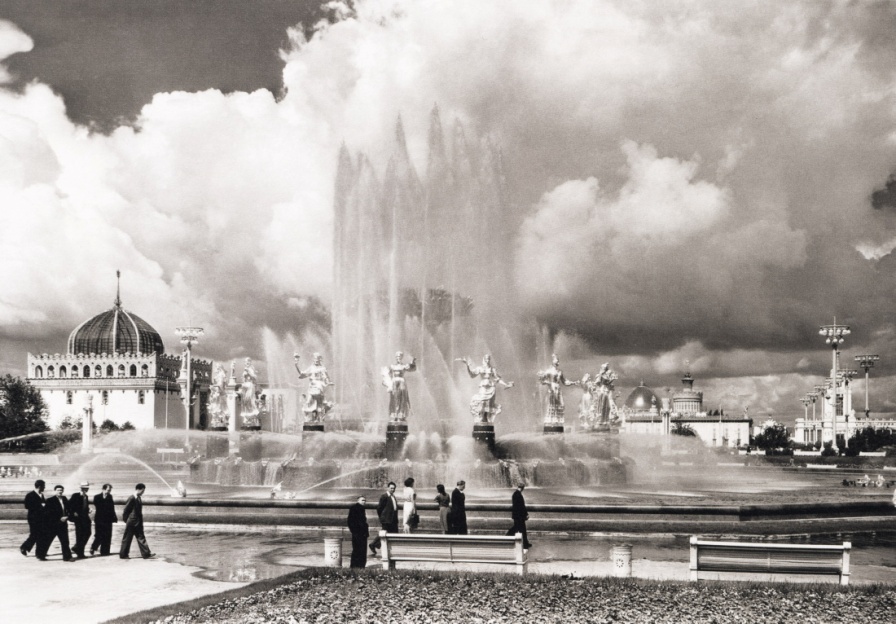 Фото Филиппа Халсмана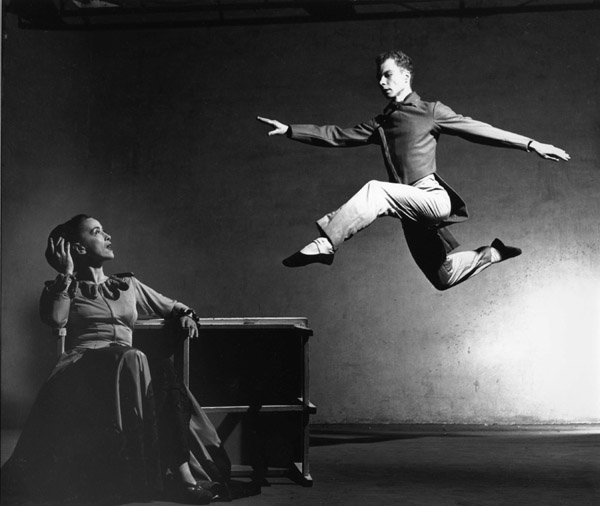 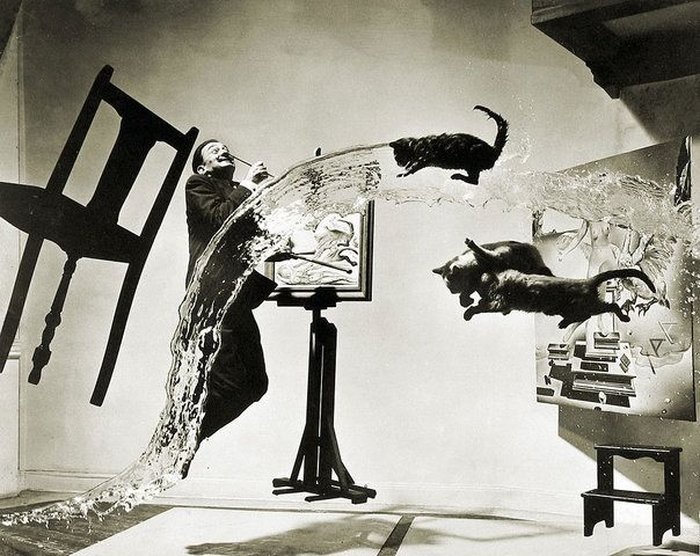 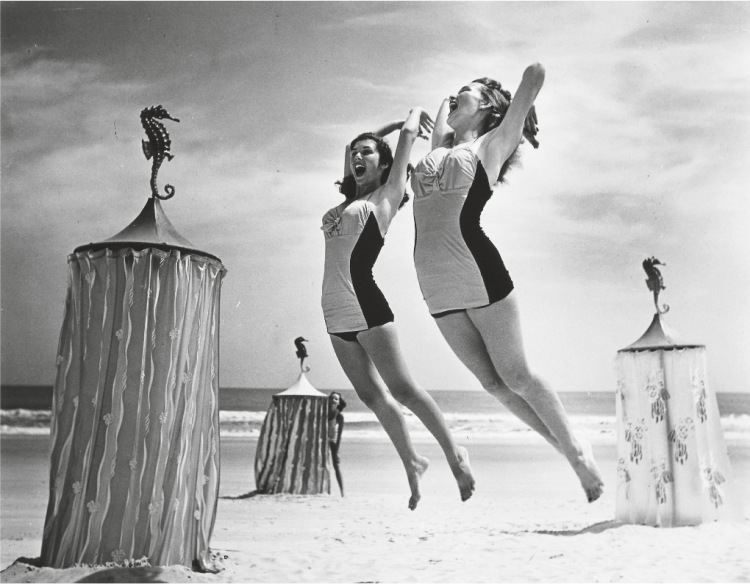 Работы Дастина Хампереяйя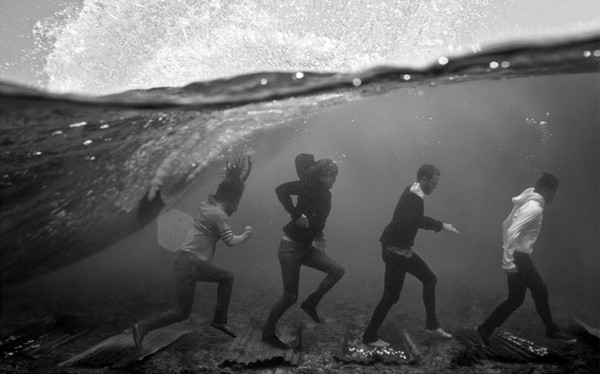 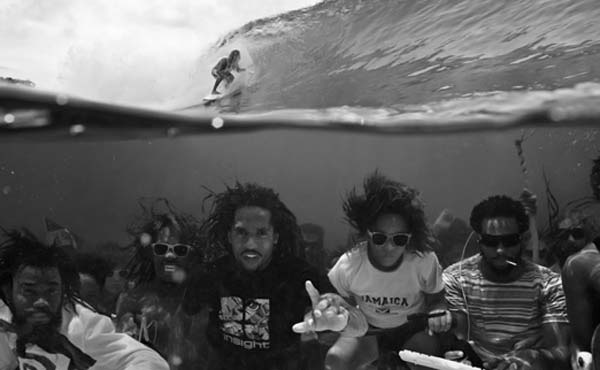 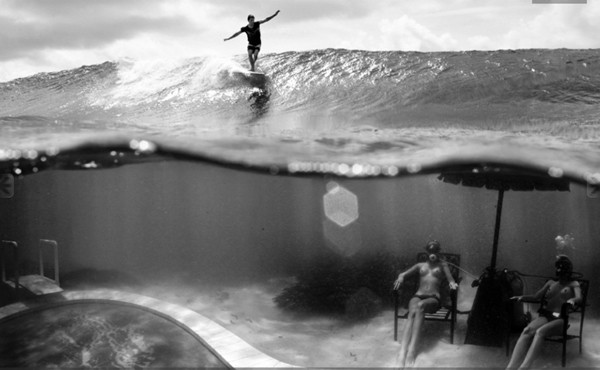 Снимки Урсуса Верли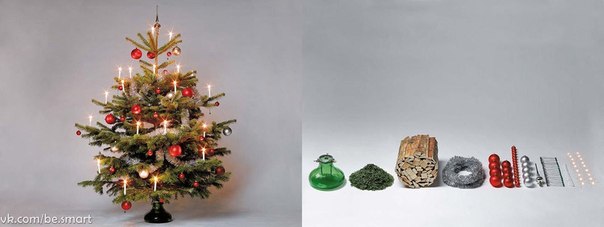 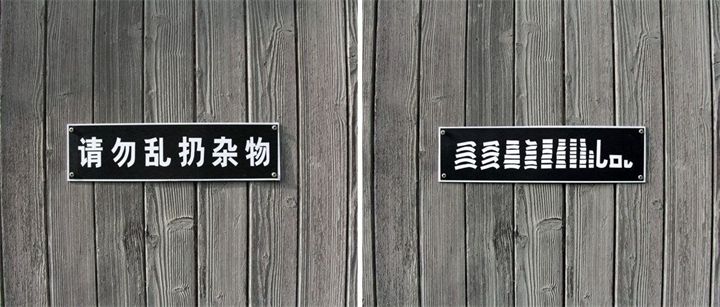 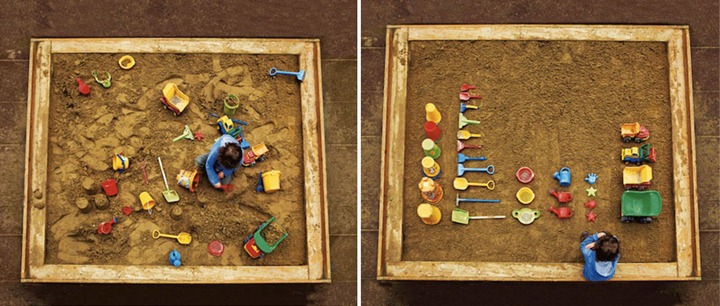 Фотографии Владимира Аверина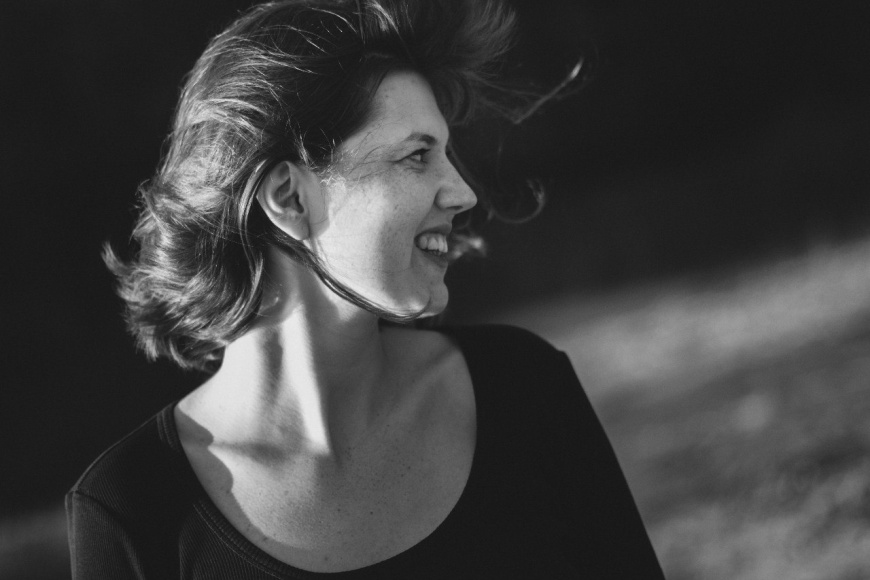 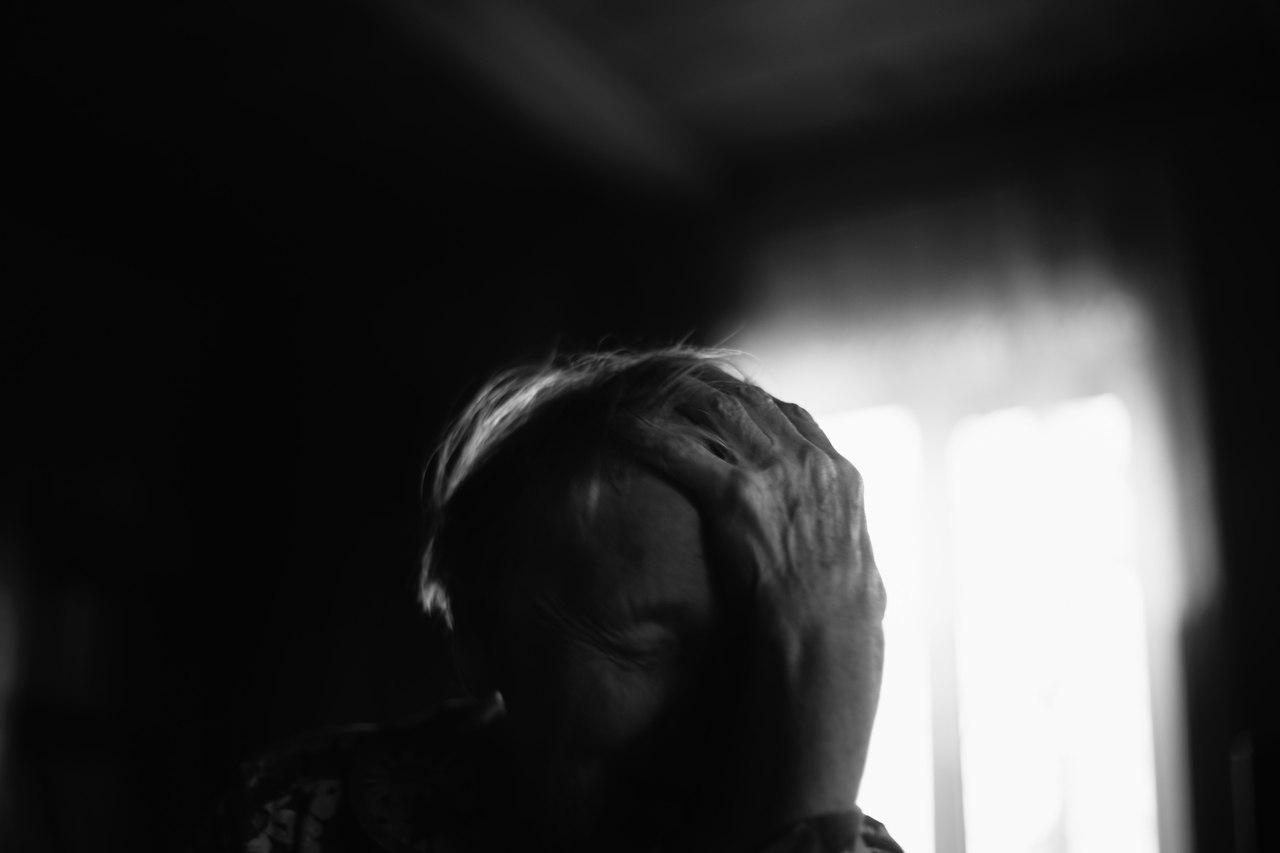 Работы Полины Быховской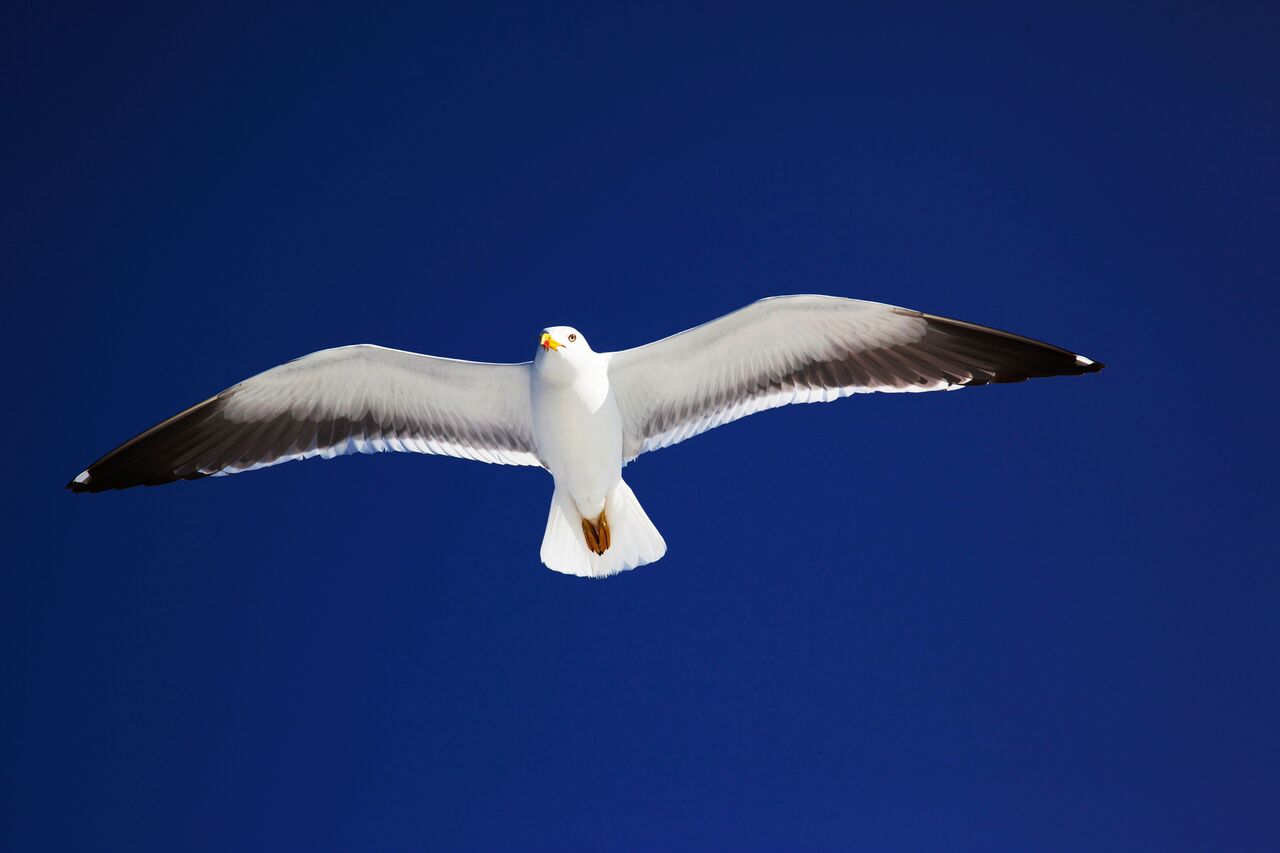 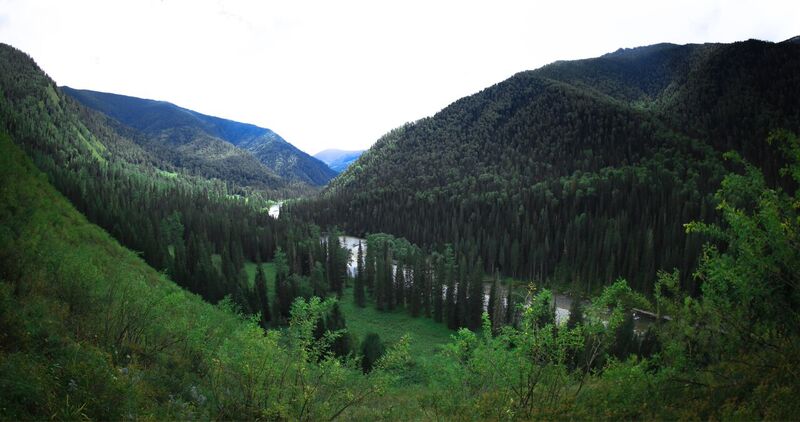 Фото Виктории Фроловой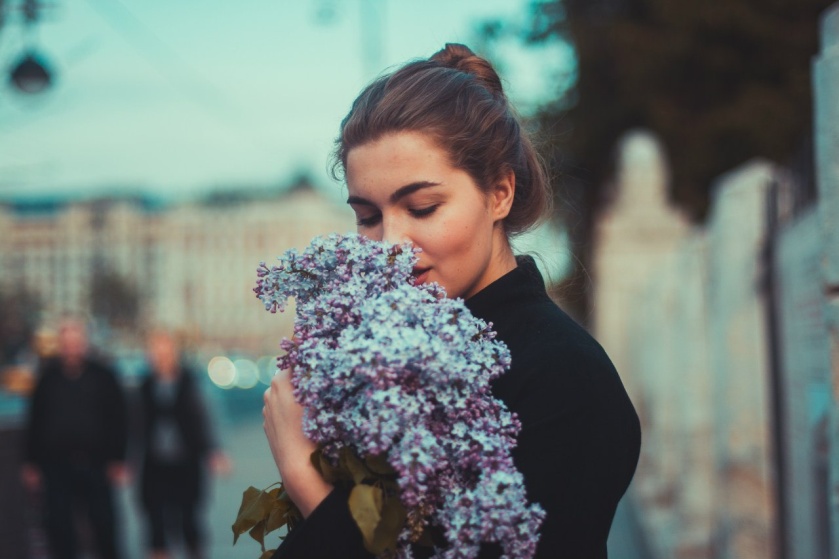 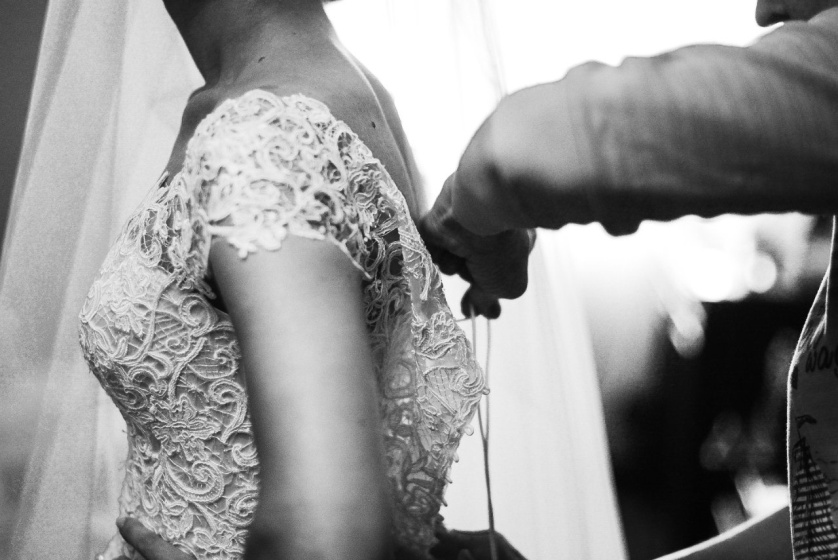 Снимки Полины Глуховой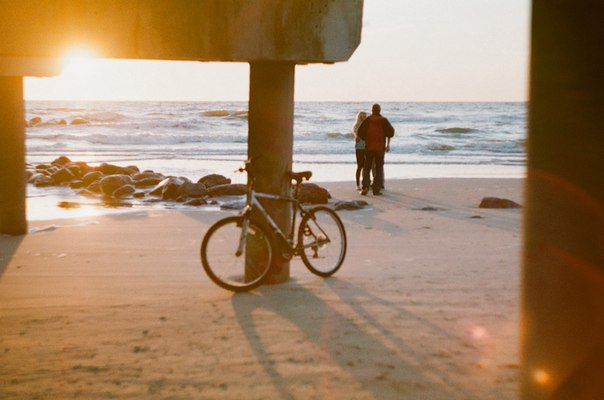 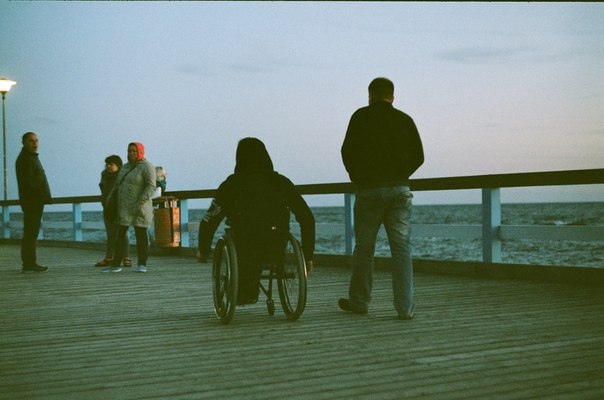 Фотографии Ивана Бурова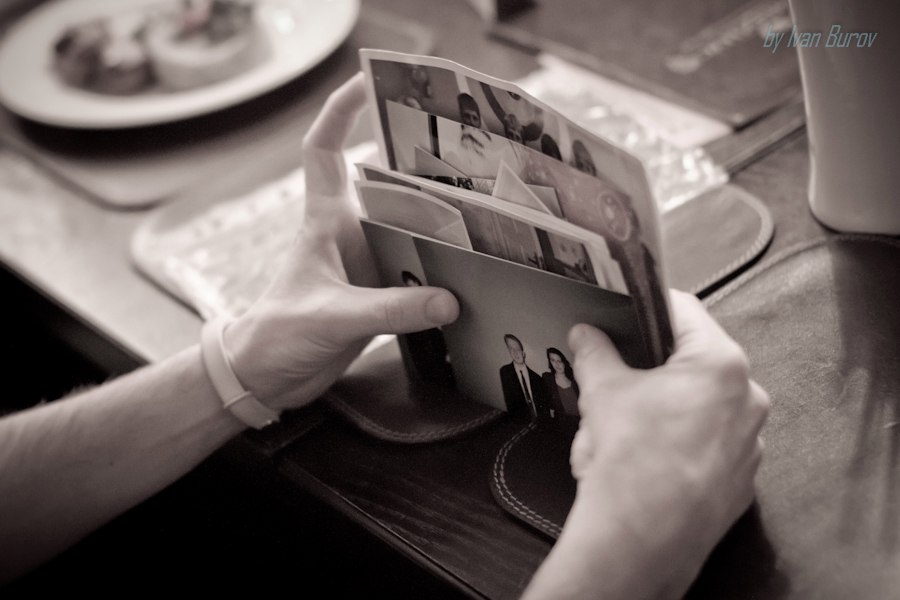 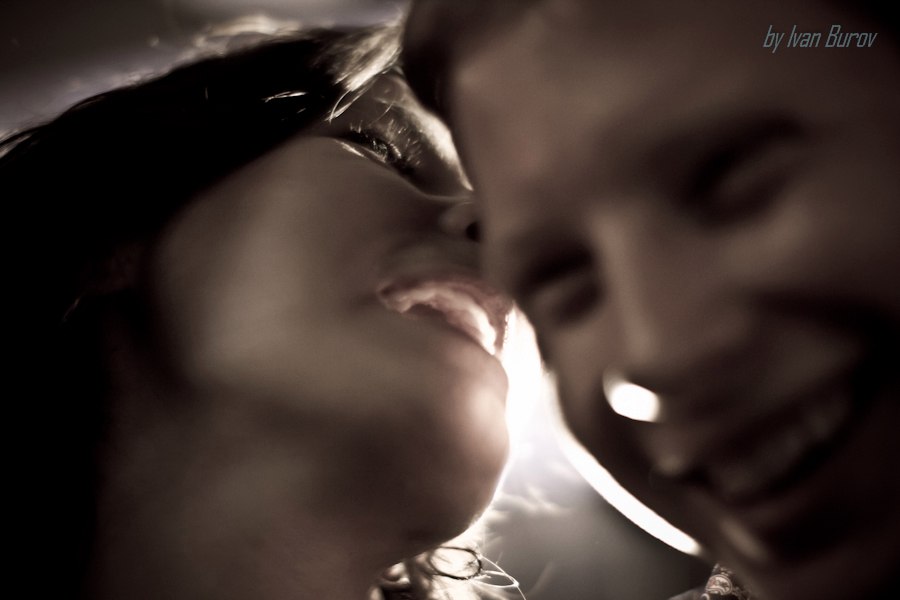 